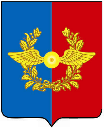 Российская ФедерацияИркутская областьУсольское районное муниципальное образованиеА Д М И Н И С Т Р А Ц И Я Городского поселенияСреднинского муниципального образованияП О С Т А Н О В Л Е Н И ЕОт 21.05.2018 г.                               п. Средний                                             № 41Об утверждении Перечня проектов народных инициатив городского поселения Среднинского муниципального образования на 2018 год    В соответствии с Федеральным законом от 06.10.2003г. № 131- ФЗ «Об общих принципах организации местного самоуправления в Российской Федерации», руководствуясь статьями 6, 23, 46 Устава Среднинского муниципального образования, Постановлением Правительства Иркутской области от 30.01.2018 г. № 45-пп «Об утверждении Положения о предоставлении и расходовании в 2018 году субсидий из областного бюджета местным бюджетам в целях софинансирования расходных обязательств муниципальных образований Иркутской области на реализацию мероприятий перечня проектов народных инициатив», Администрация городского поселения Среднинского муниципального образования,ПОСТАНОВЛЯЕТ:1. Утвердить прилагаемый Перечень проектов народных инициатив  городского поселения Среднинского муниципального образования на 2018 год.          2.  Специалисту–делопроизводителю (Сопленкова О.А.) опубликовать настоящее постановление в средствах массовой информации и разместить на официальном сайте сети Интернет.        3. Контроль за исполнением настоящего постановления оставляю за собой.И.о обязанности главы городского поселения Среднинского муниципального образования                          Т.Е. Сагитова  УТВЕРЖДЕНпостановлением администрациигородского 	поселения Среднинского муниципального образования от  21.05.2018г № 41Перечень проектов народных инициатив городского поселения Среднинского муниципального образования на 2018 год№ п/пНаименование мероприятияСрок реализацииОбъем финансирования - всего, руб.в том числе из:в том числе из:Пункт 
статьи Федерального закона от 6 октября 2003 года         № 131-ФЗ «Об общих принципах организации местного самоуправления в Российской Федерации»№ п/пНаименование мероприятияСрок реализацииОбъем финансирования - всего, руб.областного бюджета, руб.местного        бюджета, руб.Пункт 
статьи Федерального закона от 6 октября 2003 года         № 131-ФЗ «Об общих принципах организации местного самоуправления в Российской Федерации»1Текущий ремонт участка автомобильной дороги общего пользования местного значения из дорожных плит от КПП до ДОС 46.до 29декабря 2018 года1518111,201366300,00151811,2014.1.5.ИТОГО:  ИТОГО:  1518111,201366300,00151811,20